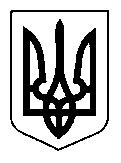 УКРАЇНАЩАСЛИВЦЕВСЬКА  СІЛЬСЬКА  РАДАГЕНІЧЕСЬКОГО  РАЙОНУ  ХЕРСОНСЬКОЇ ОБЛАСТІ ПРОЄКТ  РІШЕННЯСХХIV   СЕСІЇ   VІІ  СКЛИКАННЯвід _                        _ №_         _Про  виділення  коштів Комунальній  установі  з  капітального  	будівництва  об’єктів  соціально-культурного і  комунального  призначення Щасливцевської  сільської  ради                 Розглянувши  заяву  начальника  Комунальної  установи  з  капітального  будівництва  об’єктів  соціально-культурного  і  комунального  призначення Щасливцевської  сільської  ради  В.  Г.  Мірошниченко, про виділення коштів  на  розробку  проєктно-кошторисної  документації, а також  на реконструкцію вуличного освітлення в  с. Щасливцеве  та  с. Генічеська Гірка,  керуючись   статтею  26  Закону  України  «Про  місцеве  самоврядування  в  Україні»,  сесія  Щасливцевської  сільської  радиВИРІШИЛА: 	1. Виділити  кошти  Комунальній  установі  з  капітального  будівництва  об’єктів  соціально-культурного  і  комунального  призначення Щасливцевської сільської  ради  на :-  розробку  проєктно-кошторисної документації  на  будівництво  господарського  блоку  сільської  лікарняної амбулаторії   за  адресою: Херсонська область, Генічеський  район,  с.  Щасливцеве,  вул. Миру,  буд.  157-а   у   сумі     46000 гривень;-    реконструкцію вуличного освітлення  ( живлення  від КТП 10/0,4 кВ № 714)  за  адресою: с. Щасливцеве, вул. Миру – с. Генічеська  Гірка, вул. Азовська Генічеського району Херсонської області  у сумі  1373259  гривень.2. Комунальну  установу  з  капітального  будівництва  об’єктів  соціально-культурного і комунального призначення Щасливцевської сільської ради визначити замовником на розробку  проєктно-кошторисної документації  на  будівництво  господарського  блоку  сільської  лікарняної амбулаторії   за  адресою: Херсонська область, Генічеський  район, с. Щасливцеве, вул. Миру, буд. 157-а;  проведення  реконструкції вуличного освітлення  ( живлення  від КТП 10/0,4 кВ № 714)  за  адресою: с. Щасливцеве, вул. Миру – с. Генічеська  Гірка, вул. Азовська Генічеського району Херсонської області3. Контроль  за  виконанням  покласти  на  постійну  депутатську  комісію  з  питань  бюджету,  управління  комунальною  власністю.Сільський голова                                                    В. ПЛОХУШКО